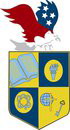 U.S. International Christian AcademyOur School and StudentsInstructing students what to do in the event of an emergency can help save lives at our school Preparedness Research Findings 
The School PreparationDuring times of crisis, schools must function temporarily as a parent. They must do so until families can be reunited. Feeding, sheltering, administering First Aid and handling mental health needs could become extended school responsibilities.Conducted an evacuation every year.Employees Readyprepared for a catastrophic event.emergency supply kit and training in First Aid 
Preparedness Essentials 
1. Commit to preparedness

This step indicates our commitment to increasing level of emergency preparedness during the course of the calendar year. U.S. International Christian Academy is more prepared and to enhance overall community preparedness. Key actions for this step include: Make preparedness a priority by having senior leadership involved Appointing a liaison dedicated to completing the 123 Assessment 2. Conduct a Hazard Vulnerability Assessment

This step involves gathering information about possible emergencies that could impact or school and our facility’s capabilities to respond to and recover from a disaster or other emergency. Obtaining a Hazard Vulnerability Assessment from your local emergency management agency Considering which hazards your facility is most likely to experience, based on proximity and past events Capacity to prepare for, respond to and recover from a disaster  Assessing the physical capacity, supplies, equipment and human resources to resist damage during a disaster 3. Develop an emergency response plan  
     
An emergency response plan describes the steps will take to protect or students and employees before, during and after an emergency. Key actions for this step include:Identifying an emergency planning committee that is responsible for developing and implementing an emergency response plan Developing a written plan describing how respond during a disaster or medical emergency 4. Implement your emergency response plan

This step involves continuing to work with the planning committee to implement the emergency response plan with employees. include:Training employees on a regular basis about what to do during a disaster or emergency Acquiring and maintaining needed safety equipment and emergency preparedness supplies Showing employees how to be prepared at work so they are better equipped to help the business respond to and recover from an emergency Conducting and assessing regular drills and exercises to determine the readiness of employees and facilities 